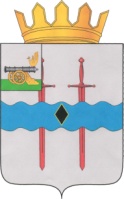 КАРДЫМОВСКИЙ РАЙОННЫЙ СОВЕТ ДЕПУТАТОВР Е Ш Е Н И Еот 30.06.2022                               № Ре-00038О награждении Почетной грамотойКардымовского районного Советадепутатов Гурьяновой Л.В., Новиковой М.ГРассмотрев ходатайство Кардымовской Центральной Больницы о награждении Почетной грамотой Кардымовского районного Совета депутатов – Гурьяновой Любовь Викторовны, Новиковой Мананы Григорьевны, Кардымовский районный Совет депутатовРЕШИЛ:1. Наградить Почетной грамотой Кардымовского районного Совета депутатов Гурьянову Любовь Викторовну, Новикову Манану Григорьевну, за многолетний добросовестный труд и высокий профессионализм в исполнении должностных обязанностей и в  связи с празднованием Дня медицинского работника.2.  Согласно Положению о Почетной грамоте, инициатору награждения выплатить Гурьяновой Л.В., Новиковой М.Г.единовременное денежное вознаграждение.Председатель Кардымовского районного Совета депутатов                                                                      И.В. Горбачев